Name: ______________________________________	Date: ________________________Student Exploration: DNA AnalysisVocabulary: allele, codon, DNA, DNA sequence, gene, genotype, identical twins, nitrogenous base, phenotype, traitPrior Knowledge Questions (Do these BEFORE using the Gizmo.)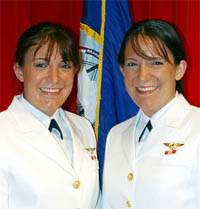 1.	The two navy officers shown at left are identical twins. Why do you think identical twins look so similar?2.	Most brothers and sisters don’t look exactly the same. What causes most siblings to have different appearances?Gizmo Warm-up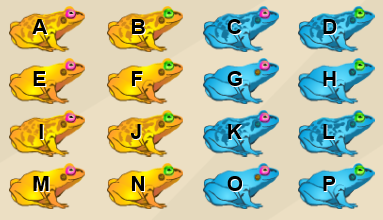 Most of an organism’s traits, or characteristics, are determined by genes encoded in DNA. Traits are determined by the sequence of the four nitrogenous bases in the DNA molecule: adenine, thymine, cytosine, and guanine.  Except for identical twins, the DNA sequence of every individual is unique. In the DNA Analysis Gizmo, you will analyze partial DNA sequences of frogs.Select the POPULATION tab. What are the three main traits that vary between the frogs?  Which frog would you expect to have the most similar DNA sequence to frog A? Why?Question: How are DNA sequences used to analyze relationships?	Observe: Look at the three frogs on the TWINS tab. How does their appearance compare?  Predict: What do you expect the DNA sequences of the three frogs to look like? 		Identify: Drag frog A to the scanning station and click SCAN. Drag the resulting DNA sequence to the bin at the upper right of the Gizmo. Each band on the sequence represents a single nitrogenous base of DNA. The band is dark if that base is present and pink if that base is absent. Scan frogs B and C. Drag their DNA sequences into the bin. If two frogs are identical twins, they will have exactly the same DNA sequence. Compare the three sequences.Could any of these frogs be identical twins? If so, which frogs? 				Analyze: DNA is composed of four different nitrogenous bases. For the type of DNA sequence used by the Gizmo, a complete DNA sequence would have scan readouts for all four nitrogenous bases. Knowing this, why can you not be entirely certain the frogs are identical twins using the simplified sequences on the Gizmo? Apply: Click New. For the new frogs, find the possible pair of identical twins. Which two frogs could be identical twins? 						How do you think DNA sequences can be used in the real world to identify relationships between individuals? 							Introduction: In this frog population, traits such as eye color, skin color, and spots are coded for in the DNA. For each gene, there are two alleles, or versions. The sequence of nitrogenous bases in a strand of DNA make up an organism’s genotype. The physical traits resulting from the genotype makes up the organism’s phenotype.Question: How are DNA sequences used to analyze traits?	Observe: Describe frog A’s phenotype. 								 Compare: Which frogs share frog A’s skin color, but not its eye color or spots? 		Analyze: A group of three consecutive nitrogenous bases in a strand of DNA is a codon. In a real organism, genes are made up of hundreds of codons. In the Gizmo, a single codon codes for a trait. Scan frog A and the two frogs that share only frog A’s skin color. Turn on the Comparison guides, and compare the three DNA sequences. Codon 1 is made up of bases 1–3, codon 2 is made up of bases 4–6, etc. The last two bases are part of codon 7, which was cut off when the scan was made.Which codon or codons are identical in all three frogs? 					Scan more frogs with orange skin until you are confident that you have identified the correct codon that represents the allele for orange skin. Describe the results:Which codon codes for orange skin in this frog population? 				Analyze: Pick out two frogs with blue skin and nothing else in common. Which codon do they share? 								 Scan two more frogs with blue skin to confirm you have identified the correct codon. Describe the results: 									(Activity B continued on next page)Activity B (continued from previous page)Collect Data: Fill in the column for orange skin in the table below. For the codon pattern, shade in the dark bands but not the light colored bands. Then, continue scanning frogs until you are able to complete the rest of the columns in the table.Analyze: Does the same codon always control skin color, eye color, and the presence of spots? Why do you think this is the case? 							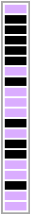 Apply: Look at the DNA sequence at right. Describe the frog’s phenotype.Interpret: Click New to get a new population. Again, determine which codons code for which traits. Compare the results with the table above. How do the codons used to code for skin color, eye color, and spots in this new population of frogs compare to the first population you tested?Explain: Suppose a biologist found a rare frog and wanted to determine which species it belonged to. How could a biologist use a DNA sequence of the frog to accomplish this task? Extend your thinking: What other applications of DNA sequences can you think of? 		Activity A: Identical twinsGet the Gizmo ready: Select the FIND THE TWINS tab.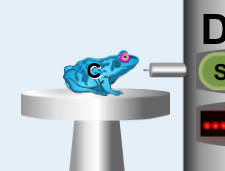 Activity B: Comparing genesGet the Gizmo ready: Select the POPULATION tab.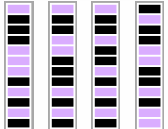 Orange skinOrange skinOrange skinBlue skinBlue skinBlue skinPink eyesPink eyesPink eyesGreen eyesGreen eyesGreen eyesSpotsSpotsSpotsNo spotsNo spotsNo spotsCodon BasesCodon patternCodon patternCodon pattern